ПРОЄКТ № 2123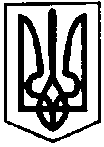 ПЕРВОЗВАНІВСЬКА СІЛЬСЬКА РАДАКРОПИВНИЦЬКОГО РАЙОНУ  КІРОВОГРАДСЬКОЇ ОБЛАСТІ___________СЕСІЯ ВОСЬМОГО  СКЛИКАННЯРІШЕННЯвід  «» _______ 2023 року                                                                                    № с. ПервозванівкаПро внесення змін в рішення XХVIII сесії VІІІ скликання від 21.04.2023 року № 1965 «Про продаж права оренди земельної ділянки на конкурентних засадах (земельних торгах), які виставлятимуть на земельні торги окремим лотом та затвердження проєкту землеустрою»Керуючись ст. ст. 12, 19, 51, 52, 83, 93, 122, 123, 124, 127, 134-139 Земельного кодексу України, ст. ст. 26, 60 Закону України «Про місцеве самоврядування в Україні», Закону України «Про землеустрій», Законом України «Про оренду землі», Закону України «Про внесення змін до деяких законодавчих актів України щодо продажу земельних ділянок та набуття права користування ними через електронні аукціони» від 18.05.2021 року № 1444-IX, постановою Кабінету Міністрів України «Деякі питання підготовки до проведення та проведення земельних торгів для продажу земельних ділянок та набуття прав користування ними (оренди, суперфіцію, емфітевзису)» від 22.09.2021 року № 1013 та заслухавши рекомендації постійної комісії з питань бюджету, фінансів, соціально-економічного розвитку, інвестиційної політики, законності, діяльності ради, депутатської етики, регуляторної політики, регламенту, регулювання земельних відносин, містобудування, комунальної власності, промисловості, будівництва, транспорту, енергетики, зв’язку, сфери послуг та житлово-комунального господарства, сільська радаВИРІШИЛА:Внести зміни в рішення XХVIII сесії VІІІ скликання від 21.04.2023 року № 1965 «Про продаж права оренди земельної ділянки на конкурентних засадах (земельних торгах), які виставлятимуть на земельні торги окремим лотом та затвердження проекту землеустрою», а саме: В пункті 2 слова та цифри «яка складає 4243159,33 грн. (чотири мільйони двісті сорок три тисячі сто пятдесят дев’ять гривень, 33 копійок)» замінити на слова та цифри «яка складає «3311307,00 грн. (три мільйони триста одинадцять тисяч триста сім гривень, 00 копійок).» 1.2 підпункти 8.1, 8.2, 8.3 пункту 8 даного рішення викласти в такій редакції:«8.1 Стартова ціна лота з продажу права оренди на земельну ділянку 7,8150 га становить 3 % від нормативної грошової оцінки земельної ділянки, що складає 99339,21 (дев’яносто дев’ять тисяч триста тридцять дев’ять гривень) 21 копійок.»«8.2. Гарантійний внесок становить 30 % від стартової ціни продажу лота, що складає 29801,76 (двадцять дев’ять тисяч вісімсот одна гривеня) 76 копійок.»«8.3. Крок земельних торгів у формі аукціону з продажу права оренди земельної ділянки становить 1 % від стартової ціни лота, що складає 993,39 (дев’ятсот дев’яносто три гривень) 39 копійок.»Внести зміни в додаток до рішення Первозванівської сільської ради від 21 квітня 2023 року № 1965, а саме: пункти 7, 8, 9 викласти в такій редакції«7. Стартова ціна лота з продажу права оренди на земельну ділянку 7,8150 га становить 3 % від нормативної грошової оцінки земельної ділянки, що складає 99339,21 (дев’яносто дев’ять тисяч триста тридцять дев’ять гривень) 21 копійок.»«8 Гарантійний внесок становить 30 % від стартової ціни продажу лота, що складає 29801,76 (двадцять дев’ять тисяч вісімсот одна гривень) 76 копійок.»«9. Крок земельних торгів у формі аукціону з продажу права оренди земельної ділянки становить 1 % від стартової ціни лота, що складає 993,39 (дев’ятсот дев’яносто три гривень) 39 копійок.»3. Решту пунктів залишити без змін.4. Контроль за виконанням даного рішення залишаю за собою. Сільський голова                                                                        Прасковія МУДРАК